Weather during the previous forecast periodAccording to meteorological data recorded at Agro meteorological Observatory, Pusa (Bihar), average maximum and minimum temperature were 31.0°C and 18.8°C respectively. Average relative humidity was 77 percent at 0700 hrs. and 62 percent at 1400 hrs. Soil temperature at 5 cm depth was 23.1°C at 0700 hrs. and 28.1°C at 1400 hrs. Average wind speed, daily sunshine hours and average daily evaporation were 6.2 km/hr, 5.4 hours and 5.1 mm respectively. Light rainfall occurred at many places in north Bihar.  Medium Range Weather Forecast      (7-11 April, 2018)(Begusarai)Advisory for the farmersA. Sattar)(Nodal Officer) Weather during the previous forecast periodAccording to meteorological data recorded at Agro meteorological Observatory, Pusa (Bihar), average maximum and minimum temperature were 31.0°C and 18.8°C respectively. Average relative humidity was 77 percent at 0700 hrs. and 62 percent at 1400 hrs. Soil temperature at 5 cm depth was 23.1°C at 0700 hrs. and 28.1°C at 1400 hrs. Average wind speed, daily sunshine hours and average daily evaporation were 6.2 km/hr, 7.2 hours and 5.1 mm respectively. Light rainfall occurred at many places in north Bihar.  Medium Range Weather Forecast      (7-11 April, 2018) (Darbhanga)Advisory for the farmersA. Sattar)(Nodal Officer)Weather during the previous forecast periodAccording to meteorological data recorded at Agro meteorological Observatory, Pusa (Bihar), average maximum and minimum temperature were 31.0°C and 18.8°C respectively. Average relative humidity was 77 percent at 0700 hrs. and 62 percent at 1400 hrs. Soil temperature at 5 cm depth was 23.1°C at 0700 hrs. and 28.1°C at 1400 hrs. Average wind speed, daily sunshine hours and average daily evaporation were 6.2 km/hr, 7.2 hours and 5.1 mm respectively. Light rainfall occurred at many places in north Bihar.  Medium Range Weather Forecast      (7-11 April, 2018) (East Champaran)Advisory for the farmersA. Sattar)(Nodal Officer)Weather during the previous forecast periodAccording to meteorological data recorded at Agro meteorological Observatory, Pusa (Bihar), average maximum and minimum temperature were 31.0°C and 18.8°C respectively. Average relative humidity was 77 percent at 0700 hrs. and 62 percent at 1400 hrs. Soil temperature at 5 cm depth was 23.1°C at 0700 hrs. and 28.1°C at 1400 hrs. Average wind speed, daily sunshine hours and average daily evaporation were 6.2 km/hr, 7.2 hours and 5.1 mm respectively. Light rainfall occurred at many places in north Bihar.  Medium Range Weather Forecast      (7-11 April, 2018) (Gopalganj)Advisory for the farmersA. Sattar)(Nodal Officer)Weather during the previous forecast periodAccording to meteorological data recorded at Agro meteorological Observatory, Pusa (Bihar), average maximum and minimum temperature were 31.0°C and 18.8°C respectively. Average relative humidity was 77 percent at 0700 hrs. and 62 percent at 1400 hrs. Soil temperature at 5 cm depth was 23.1°C at 0700 hrs. and 28.1°C at 1400 hrs. Average wind speed, daily sunshine hours and average daily evaporation were 6.2 km/hr, 7.2 hours and 5.1 mm respectively. Light rainfall occurred at many places in north Bihar.  Medium Range Weather Forecast      (7-11 April, 2018) (Madhubani)Advisory for the farmersA. Sattar)(Nodal Officer)Weather during the previous forecast periodAccording to meteorological data recorded at Agro meteorological Observatory, Pusa (Bihar), average maximum and minimum temperature were 31.0°C and 18.8°C respectively. Average relative humidity was 77 percent at 0700 hrs. and 62 percent at 1400 hrs. Soil temperature at 5 cm depth was 23.1°C at 0700 hrs. and 28.1°C at 1400 hrs. Average wind speed, daily sunshine hours and average daily evaporation were 6.2 km/hr, 7.2 hours and 5.1 mm respectively. Light rainfall occurred at many places in north Bihar.  Medium Range Weather Forecast      (7-11 April, 2018) (Muzaffarpur)Advisory for the farmersA. Sattar)(Nodal Officer)Weather during the previous forecast periodAccording to meteorological data recorded at Agro meteorological Observatory, Pusa (Bihar), average maximum and minimum temperature were 31.0°C and 18.8°C respectively. Average relative humidity was 77 percent at 0700 hrs. and 62 percent at 1400 hrs. Soil temperature at 5 cm depth was 23.1°C at 0700 hrs. and 28.1°C at 1400 hrs. Average wind speed, daily sunshine hours and average daily evaporation were 6.2 km/hr, 7.2 hours and 5.1 mm respectively. Light rainfall occurred at many places in north Bihar.  Medium Range Weather Forecast      (7-11 April, 2018) (Samastipur)Advisory for the farmersA. Sattar)(Nodal Officer)Weather during the previous forecast periodAccording to meteorological data recorded at Agro meteorological Observatory, Pusa (Bihar), average maximum and minimum temperature were 31.0°C and 18.8°C respectively. Average relative humidity was 77 percent at 0700 hrs. and 62 percent at 1400 hrs. Soil temperature at 5 cm depth was 23.1°C at 0700 hrs. and 28.1°C at 1400 hrs. Average wind speed, daily sunshine hours and average daily evaporation were 6.2 km/hr, 7.2 hours and 5.1 mm respectively. Light rainfall occurred at many places in north Bihar.  Medium Range Weather Forecast      (7-11 April, 2018) (Saran)Advisory for the farmersA. Sattar)(Nodal Officer)Weather during the previous forecast periodAccording to meteorological data recorded at Agro meteorological Observatory, Pusa (Bihar), average maximum and minimum temperature were 31.0°C and 18.8°C respectively. Average relative humidity was 77 percent at 0700 hrs. and 62 percent at 1400 hrs. Soil temperature at 5 cm depth was 23.1°C at 0700 hrs. and 28.1°C at 1400 hrs. Average wind speed, daily sunshine hours and average daily evaporation were 6.2 km/hr, 7.2 hours and 5.1 mm respectively. Light rainfall occurred at many places in north Bihar.  Medium Range Weather Forecast      (7-11 April, 2018) (Shivhar)Advisory for the farmersA. Sattar)(Nodal Officer)  Weather during the previous forecast periodAccording to meteorological data recorded at Agro meteorological Observatory, Pusa (Bihar), average maximum and minimum temperature were 31.0°C and 18.8°C respectively. Average relative humidity was 77 percent at 0700 hrs. and 62 percent at 1400 hrs. Soil temperature at 5 cm depth was 23.1°C at 0700 hrs. and 28.1°C at 1400 hrs. Average wind speed, daily sunshine hours and average daily evaporation were 6.2 km/hr, 7.2 hours and 5.1 mm respectively. Light rainfall occurred at many places in north Bihar.  Medium Range Weather Forecast      (7-11 April, 2018) (Sitamarhi)Advisory for the farmersA. Sattar)(Nodal Officer)Weather during the previous forecast periodAccording to meteorological data recorded at Agro meteorological Observatory, Pusa (Bihar), average maximum and minimum temperature were 31.0°C and 18.8°C respectively. Average relative humidity was 77 percent at 0700 hrs. and 62 percent at 1400 hrs. Soil temperature at 5 cm depth was 23.1°C at 0700 hrs. and 28.1°C at 1400 hrs. Average wind speed, daily sunshine hours and average daily evaporation were 6.2 km/hr, 7.2 hours and 5.1 mm respectively. Light rainfall occurred at many places in north Bihar.  Medium Range Weather Forecast      (7-11 April, 2018) (Siwan)Advisory for the farmersA. Sattar)(Nodal Officer)Weather during the previous forecast periodAccording to meteorological data recorded at Agro meteorological Observatory, Pusa (Bihar), average maximum and minimum temperature were 31.0°C and 18.8°C respectively. Average relative humidity was 77 percent at 0700 hrs. and 62 percent at 1400 hrs. Soil temperature at 5 cm depth was 23.1°C at 0700 hrs. and 28.1°C at 1400 hrs. Average wind speed, daily sunshine hours and average daily evaporation were 6.2 km/hr, 7.2 hours and 5.1 mm respectively. Light rainfall occurred at many places in north Bihar.  Medium Range Weather Forecast      (7-11 April, 2018) (Vaishali)Advisory for the farmersA. Sattar)(Nodal Officer)Weather during the previous forecast periodAccording to meteorological data recorded at Agro meteorological Observatory, Pusa (Bihar), average maximum and minimum temperature were 31.0°C and 18.8°C respectively. Average relative humidity was 77 percent at 0700 hrs. and 62 percent at 1400 hrs. Soil temperature at 5 cm depth was 23.1°C at 0700 hrs. and 28.1°C at 1400 hrs. Average wind speed, daily sunshine hours and average daily evaporation were 6.2 km/hr, 7.2 hours and 5.1 mm respectively. Light rainfall occurred at many places in north Bihar.  Medium Range Weather Forecast      (7-11 April, 2018)    (West Champaran)Advisory for the farmersA. Sattar)(Nodal Officer)GRAMIN KRISHI MAUSAM SEWA (GKMS)AGRO-METEOROLOGY DIVISIONDr. Rajendra Prasad Central Agricultural University, Pusa Samastipur, Bihar -848 125GRAMIN KRISHI MAUSAM SEWA (GKMS)AGRO-METEOROLOGY DIVISIONDr. Rajendra Prasad Central Agricultural University, Pusa Samastipur, Bihar -848 125GRAMIN KRISHI MAUSAM SEWA (GKMS)AGRO-METEOROLOGY DIVISIONDr. Rajendra Prasad Central Agricultural University, Pusa Samastipur, Bihar -848 125Bulletin No. 24Date: Friday, 6 April, 2018                                                                                                    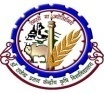   Phone No : 06274-240266Weather parameters7 April8 April9 April10 April11 AprilRemarksRainfall(mm)02350Light rainfallMax. T (°C)3332323232Maximum temperature will remain between 32-33°C and the minimum between 22- 23°C.Mini. T (°C)2323222223Maximum temperature will remain between 32-33°C and the minimum between 22- 23°C.Cloud cover (okta)14333Partially  cloudy skyMax Relative Humidity (%)7070809080Min Relative Humidity (%)3030304030Wind speed (kmph)1010101010Wind direction(deg)EasterlyEasterlyEasterlyEasterlyEasterlyEasterlyCropPhenophases Advisory (Based on weather forecast)WheatHarvestingIn view of light rainfall during the forecast period at many places of north Bihar districts, farmers are advised to take precaution in the harvesting and threshing of wheat crop.Mango and litchi_In view of rainfall forecast, farmers are advised not to irrigate their mango and litchi orchards. Spray Planofix @1.0 ml per 3 litres of water is suggested. This will help reduce fruit drop. Application of Imidachlor@1.0 ml per litre of water is also advised.Green foddersSowingFor sowing of kharif green fodders, farmers are advised to sow multi-cut jowar, M.P. cheri etc. Intercropping of menth or lobia with jowar or maize is advised for green fodders. Sowing of hybrid napier and ginia grass is also advised.Elephant foot yamSowingSowing of elephant foot yam is advised. Gagendra variety is recommended for North Bihar. Seed should be treated with trichoderma viridi before sowing. Lady’s fingerFruitingMonitoring is advised in lady’s finger crop for attack of mite. If infestation is found then spraying of Ethion @1.5-2 ml/litre of water is advised to protect crop.Green gram/Black gramSowingTaking advantage of light rainfall which brought enough soil moisture in the fields, farmers are advised to finish the sowing of green gram and black gram by 10 April. Application of 20 kg Nitrogen, 40 kg Phosphorus, 20kg Potash and 20 kg sulphur/ha is advised before sowing. Cucurbitaceous cropsSowingWeather is remaining congenial for sowing of bhindi and Cucurbitaceous crops. Farmers are advised to sow these crops.  Farmers who have sown these crops are advised not to give any irrigation in view of rainfall forecast. Spray of Monocil/Malathion @1.0-1.5 ml per litre of water is advised.Animal care_Farmers are advised to consult veterinary doctors if change in the colour of udder or milk is observed. Under such weather condition, there are chances that such disease may occur in the milch animals.GRAMIN KRISHI MAUSAM SEWA (GKMS)AGRO-METEOROLOGY DIVISIONDr. Rajendra Prasad Central Agricultural University, Pusa Samastipur, Bihar -848 125GRAMIN KRISHI MAUSAM SEWA (GKMS)AGRO-METEOROLOGY DIVISIONDr. Rajendra Prasad Central Agricultural University, Pusa Samastipur, Bihar -848 125GRAMIN KRISHI MAUSAM SEWA (GKMS)AGRO-METEOROLOGY DIVISIONDr. Rajendra Prasad Central Agricultural University, Pusa Samastipur, Bihar -848 125Bulletin No. 24Date: Friday, 6 April, 2018                                                                                                      Phone No : 06274-240266Weather parameters7 April8 April9 April10 April11 AprilRemarksRainfall(mm)02100Light rainfallMax. T (°C)3331313132Maximum temperature will remain between 31-33°C and the minimum between 21- 23°C.Mini. T (°C)2321212122Maximum temperature will remain between 31-33°C and the minimum between 21- 23°C.Cloud cover (okta)14324Partially  cloudy skyMax Relative Humidity (%)7080707060Min Relative Humidity (%)2030303030Wind speed (kmph)1010101010Wind direction(deg)EasterlyEasterlyEasterlyEasterlyEasterlyEasterlyCropPhenophases Advisory (Based on weather forecast)WheatHarvestingIn view of light rainfall during the forecast period at many places of north Bihar districts, farmers are advised to take precaution in the harvesting and threshing of wheat crop.Mango and litchi_In view of rainfall forecast, farmers are advised not to irrigate their mango and litchi orchards. Spray Planofix @1.0 ml per 3 litres of water is suggested. This will help reduce fruit drop. Application of Imidachlor@1.0 ml per litre of water is also advised.Green foddersSowingFor sowing of kharif green fodders, farmers are advised to sow multi-cut jowar, M.P. cheri etc. Intercropping of menth or lobia with jowar or maize is advised for green fodders. Sowing of hybrid napier and ginia grass is also advised.Elephant foot yamSowingSowing of elephant foot yam is advised. Gagendra variety is recommended for North Bihar. Seed should be treated with trichoderma viridi before sowing. Lady’s fingerFruitingMonitoring is advised in lady’s finger crop for attack of mite. If infestation is found then spraying of Ethion @1.5-2 ml/litre of water is advised to protect crop.Green gram/Black gramSowingTaking advantage of light rainfall which brought enough soil moisture in the fields, farmers are advised to finish the sowing of green gram and black gram by 10 April. Application of 20 kg Nitrogen, 40 kg Phosphorus, 20kg Potash and 20 kg sulphur/ha is advised before sowing. Cucurbitaceous cropsSowingWeather is remaining congenial for sowing of bhindi and Cucurbitaceous crops. Farmers are advised to sow these crops.  Farmers who have sown these crops are advised not to give any irrigation in view of rainfall forecast. Spray of Monocil/Malathion @1.0-1.5 ml per litre of water is advised.Animal care_Farmers are advised to consult veterinary doctors if change in the colour of udder or milk is observed. Under such weather condition, there are chances that such disease may occur in the milch animals.GRAMIN KRISHI MAUSAM SEWA (GKMS)AGRO-METEOROLOGY DIVISIONDr. Rajendra Prasad Central Agricultural University, Pusa Samastipur, Bihar -848 125GRAMIN KRISHI MAUSAM SEWA (GKMS)AGRO-METEOROLOGY DIVISIONDr. Rajendra Prasad Central Agricultural University, Pusa Samastipur, Bihar -848 125GRAMIN KRISHI MAUSAM SEWA (GKMS)AGRO-METEOROLOGY DIVISIONDr. Rajendra Prasad Central Agricultural University, Pusa Samastipur, Bihar -848 125Bulletin No. 24Date: Friday, 6 April, 2018                                                                                                      Phone No : 06274-240266Weather parameters7 April8 April9 April10 April11 AprilRemarksRainfall(mm)02200Light rainfallMax. T (°C)3634343232Maximum temperature will remain between 32-36°C and the minimum between 21- 23°C.Mini. T (°C)2322212121Maximum temperature will remain between 32-36°C and the minimum between 21- 23°C.Cloud cover (okta)25334Thunder cloudsMax Relative Humidity (%)7080707060Min Relative Humidity (%)2030303030Wind speed (kmph)1010101010Wind direction(deg)EasterlyEasterlyEasterlyEasterlyEasterlyEasterlyCropPhenophases Advisory (Based on weather forecast)WheatHarvestingIn view of light rainfall during the forecast period at many places of north Bihar districts, farmers are advised to take precaution in the harvesting and threshing of wheat crop.Mango and litchi_In view of rainfall forecast, farmers are advised not to irrigate their mango and litchi orchards. Spray Planofix @1.0 ml per 3 litres of water is suggested. This will help reduce fruit drop. Application of Imidachlor@1.0 ml per litre of water is also advised.Green foddersSowingFor sowing of kharif green fodders, farmers are advised to sow multi-cut jowar, M.P. cheri etc. Intercropping of menth or lobia with jowar or maize is advised for green fodders. Sowing of hybrid napier and ginia grass is also advised.Elephant foot yamSowingSowing of elephant foot yam is advised. Gagendra variety is recommended for North Bihar. Seed should be treated with trichoderma viridi before sowing. Lady’s fingerFruitingMonitoring is advised in lady’s finger crop for attack of mite. If infestation is found then spraying of Ethion @1.5-2 ml/litre of water is advised to protect crop.Green gram/Black gramSowingTaking advantage of light rainfall which brought enough soil moisture in the fields, farmers are advised to finish the sowing of green gram and black gram by 10 April. Application of 20 kg Nitrogen, 40 kg Phosphorus, 20kg Potash and 20 kg sulphur/ha is advised before sowing. Cucurbitaceous cropsSowingWeather is remaining congenial for sowing of bhindi and Cucurbitaceous crops. Farmers are advised to sow these crops.  Farmers who have sown these crops are advised not to give any irrigation in view of rainfall forecast. Spray of Monocil/Malathion @1.0-1.5 ml per litre of water is advised.Animal care_Farmers are advised to consult veterinary doctors if change in the colour of udder or milk is observed. Under such weather condition, there are chances that such disease may occur in the milch animals.GRAMIN KRISHI MAUSAM SEWA (GKMS)AGRO-METEOROLOGY DIVISIONDr. Rajendra Prasad Central Agricultural University, Pusa Samastipur, Bihar -848 125GRAMIN KRISHI MAUSAM SEWA (GKMS)AGRO-METEOROLOGY DIVISIONDr. Rajendra Prasad Central Agricultural University, Pusa Samastipur, Bihar -848 125GRAMIN KRISHI MAUSAM SEWA (GKMS)AGRO-METEOROLOGY DIVISIONDr. Rajendra Prasad Central Agricultural University, Pusa Samastipur, Bihar -848 125Bulletin No. 24Date: Friday, 6 April, 2018                                                                                                      Phone No : 06274-240266Weather parameters7 April8 April9 April10 April11 AprilRemarksRainfall(mm)02200Light rainfallMax. T (°C)3533353534Maximum temperature will remain between 33-35°C and the minimum between 21- 23°C.Mini. T (°C)2322212122Maximum temperature will remain between 33-35°C and the minimum between 21- 23°C.Cloud cover (okta)25334Partially cloudy  skyMax Relative Humidity (%)7080707060Min Relative Humidity (%)2030303030Wind speed (kmph)1010101010Wind direction(deg)EasterlyEasterlyEasterlyEasterlyEasterlyEasterlyCropPhenophases Advisory (Based on weather forecast)WheatHarvestingIn view of light rainfall during the forecast period at many places of north Bihar districts, farmers are advised to take precaution in the harvesting and threshing of wheat crop.Mango and litchi_In view of rainfall forecast, farmers are advised not to irrigate their mango and litchi orchards. Spray Planofix @1.0 ml per 3 litres of water is suggested. This will help reduce fruit drop. Application of Imidachlor@1.0 ml per litre of water is also advised.Green foddersSowingFor sowing of kharif green fodders, farmers are advised to sow multi-cut jowar, M.P. cheri etc. Intercropping of menth or lobia with jowar or maize is advised for green fodders. Sowing of hybrid napier and ginia grass is also advised.Elephant foot yamSowingSowing of elephant foot yam is advised. Gagendra variety is recommended for North Bihar. Seed should be treated with trichoderma viridi before sowing. Lady’s fingerFruitingMonitoring is advised in lady’s finger crop for attack of mite. If infestation is found then spraying of Ethion @1.5-2 ml/litre of water is advised to protect crop.Green gram/Black gramSowingTaking advantage of light rainfall which brought enough soil moisture in the fields, farmers are advised to finish the sowing of green gram and black gram by 10 April. Application of 20 kg Nitrogen, 40 kg Phosphorus, 20kg Potash and 20 kg sulphur/ha is advised before sowing. Cucurbitaceous cropsSowingWeather is remaining congenial for sowing of bhindi and Cucurbitaceous crops. Farmers are advised to sow these crops.  Farmers who have sown these crops are advised not to give any irrigation in view of rainfall forecast. Spray of Monocil/Malathion @1.0-1.5 ml per litre of water is advised.Animal care_Farmers are advised to consult veterinary doctors if change in the colour of udder or milk is observed. Under such weather condition, there are chances that such disease may occur in the milch animals.GRAMIN KRISHI MAUSAM SEWA (GKMS)AGRO-METEOROLOGY DIVISIONDr. Rajendra Prasad Central Agricultural University, Pusa Samastipur, Bihar -848 125GRAMIN KRISHI MAUSAM SEWA (GKMS)AGRO-METEOROLOGY DIVISIONDr. Rajendra Prasad Central Agricultural University, Pusa Samastipur, Bihar -848 125GRAMIN KRISHI MAUSAM SEWA (GKMS)AGRO-METEOROLOGY DIVISIONDr. Rajendra Prasad Central Agricultural University, Pusa Samastipur, Bihar -848 125Bulletin No. 24Date: Friday, 6 April, 2018                                                                                                      Phone No : 06274-240266Weather parameters7 April8 April9 April10 April11 AprilRemarksRainfall(mm)02300Light rainfallMax. T (°C)3332323132Maximum temperature will remain between 31-33°C and the minimum between 21- 23°C.Mini. T (°C)2322212121Maximum temperature will remain between 31-33°C and the minimum between 21- 23°C.Cloud cover (okta)14444Partially  cloudy  skyMax Relative Humidity (%)7080707060Min Relative Humidity (%)2030303030Wind speed (kmph)1010101010Wind direction(deg)EasterlyEasterlyEasterlyEasterlyEasterlyEasterlyCropPhenophases Advisory (Based on weather forecast)WheatHarvestingIn view of light rainfall during the forecast period at many places of north Bihar districts, farmers are advised to take precaution in the harvesting and threshing of wheat crop.Mango and litchi_In view of rainfall forecast, farmers are advised not to irrigate their mango and litchi orchards. Spray Planofix @1.0 ml per 3 litres of water is suggested. This will help reduce fruit drop. Application of Imidachlor@1.0 ml per litre of water is also advised.Green foddersSowingFor sowing of kharif green fodders, farmers are advised to sow multi-cut jowar, M.P. cheri etc. Intercropping of menth or lobia with jowar or maize is advised for green fodders. Sowing of hybrid napier and ginia grass is also advised.Elephant foot yamSowingSowing of elephant foot yam is advised. Gagendra variety is recommended for North Bihar. Seed should be treated with trichoderma viridi before sowing. Lady’s fingerFruitingMonitoring is advised in lady’s finger crop for attack of mite. If infestation is found then spraying of Ethion @1.5-2 ml/litre of water is advised to protect crop.Green gram/Black gramSowingTaking advantage of light rainfall which brought enough soil moisture in the fields, farmers are advised to finish the sowing of green gram and black gram by 10 April. Application of 20 kg Nitrogen, 40 kg Phosphorus, 20kg Potash and 20 kg sulphur/ha is advised before sowing. Cucurbitaceous cropsSowingWeather is remaining congenial for sowing of bhindi and Cucurbitaceous crops. Farmers are advised to sow these crops.  Farmers who have sown these crops are advised not to give any irrigation in view of rainfall forecast. Spray of Monocil/Malathion @1.0-1.5 ml per litre of water is advised.Animal care_Farmers are advised to consult veterinary doctors if change in the colour of udder or milk is observed. Under such weather condition, there are chances that such disease may occur in the milch animals.GRAMIN KRISHI MAUSAM SEWA (GKMS)AGRO-METEOROLOGY DIVISIONDr. Rajendra Prasad Central Agricultural University, Pusa Samastipur, Bihar -848 125GRAMIN KRISHI MAUSAM SEWA (GKMS)AGRO-METEOROLOGY DIVISIONDr. Rajendra Prasad Central Agricultural University, Pusa Samastipur, Bihar -848 125GRAMIN KRISHI MAUSAM SEWA (GKMS)AGRO-METEOROLOGY DIVISIONDr. Rajendra Prasad Central Agricultural University, Pusa Samastipur, Bihar -848 125Bulletin No. 24Date: Friday, 6 April, 2018                                                                                                      Phone No : 06274-240266Weather parameters7 April8 April9 April10 April11 AprilRemarksRainfall(mm)02100Light rainfallMax. T (°C)3432323232Maximum temperature will remain between 32-34°C and the minimum between 21- 23°C.Mini. T (°C)2322212122Maximum temperature will remain between 32-34°C and the minimum between 21- 23°C.Cloud cover (okta)04224Thunder cloudsMax Relative Humidity (%)7080707060Min Relative Humidity (%)2030303030Wind speed (kmph)1010101010Wind direction(deg)EasterlyEasterlyEasterlyEasterlyEasterlyEasterlyCropPhenophases Advisory (Based on weather forecast)WheatHarvestingIn view of light rainfall during the forecast period at many places of north Bihar districts, farmers are advised to take precaution in the harvesting and threshing of wheat crop.Mango and litchi_In view of rainfall forecast, farmers are advised not to irrigate their mango and litchi orchards. Spray Planofix @1.0 ml per 3 litres of water is suggested. This will help reduce fruit drop. Application of Imidachlor@1.0 ml per litre of water is also advised.Green foddersSowingFor sowing of kharif green fodders, farmers are advised to sow multi-cut jowar, M.P. cheri etc. Intercropping of menth or lobia with jowar or maize is advised for green fodders. Sowing of hybrid napier and ginia grass is also advised.Elephant foot yamSowingSowing of elephant foot yam is advised. Gagendra variety is recommended for North Bihar. Seed should be treated with trichoderma viridi before sowing. Lady’s fingerFruitingMonitoring is advised in lady’s finger crop for attack of mite. If infestation is found then spraying of Ethion @1.5-2 ml/litre of water is advised to protect crop.Green gram/Black gramSowingTaking advantage of light rainfall which brought enough soil moisture in the fields, farmers are advised to finish the sowing of green gram and black gram by 10 April. Application of 20 kg Nitrogen, 40 kg Phosphorus, 20kg Potash and 20 kg sulphur/ha is advised before sowing. Cucurbitaceous cropsSowingWeather is remaining congenial for sowing of bhindi and Cucurbitaceous crops. Farmers are advised to sow these crops.  Farmers who have sown these crops are advised not to give any irrigation in view of rainfall forecast. Spray of Monocil/Malathion @1.0-1.5 ml per litre of water is advised.Animal care_Farmers are advised to consult veterinary doctors if change in the colour of udder or milk is observed. Under such weather condition, there are chances that such disease may occur in the milch animals.GRAMIN KRISHI MAUSAM SEWA (GKMS)AGRO-METEOROLOGY DIVISIONDr. Rajendra Prasad Central Agricultural University, Pusa Samastipur, Bihar -848 125GRAMIN KRISHI MAUSAM SEWA (GKMS)AGRO-METEOROLOGY DIVISIONDr. Rajendra Prasad Central Agricultural University, Pusa Samastipur, Bihar -848 125GRAMIN KRISHI MAUSAM SEWA (GKMS)AGRO-METEOROLOGY DIVISIONDr. Rajendra Prasad Central Agricultural University, Pusa Samastipur, Bihar -848 125Bulletin No. 24Date: Friday, 6 April, 2018                                                                                                      Phone No : 06274-240266Weather parameters7 April8 April9 April10 April11 AprilRemarksRainfall(mm)02300Light rainfallMax. T (°C)3331323032Maximum temperature will remain between 30-33°C and the minimum between 20- 22°C.Mini. T (°C)2222212021Maximum temperature will remain between 30-33°C and the minimum between 20- 22°C.Cloud cover (okta)14434Thunder cloudsMax Relative Humidity (%)7070808080Min Relative Humidity (%)3030304030Wind speed (kmph)1010101010Wind direction(deg)EasterlyEasterlyEasterlyEasterlyEasterlyEasterlyCropPhenophases Advisory (Based on weather forecast)WheatHarvestingIn view of light rainfall during the forecast period at many places of north Bihar districts, farmers are advised to take precaution in the harvesting and threshing of wheat crop.Mango and litchi_In view of rainfall forecast, farmers are advised not to irrigate their mango and litchi orchards. Spray Planofix @1.0 ml per 3 litres of water is suggested. This will help reduce fruit drop. Application of Imidachlor@1.0 ml per litre of water is also advised.Green foddersSowingFor sowing of kharif green fodders, farmers are advised to sow multi-cut jowar, M.P. cheri etc. Intercropping of menth or lobia with jowar or maize is advised for green fodders. Sowing of hybrid napier and ginia grass is also advised.Elephant foot yamSowingSowing of elephant foot yam is advised. Gagendra variety is recommended for North Bihar. Seed should be treated with trichoderma viridi before sowing. Lady’s fingerFruitingMonitoring is advised in lady’s finger crop for attack of mite. If infestation is found then spraying of Ethion @1.5-2 ml/litre of water is advised to protect crop.Green gram/Black gramSowingTaking advantage of light rainfall which brought enough soil moisture in the fields, farmers are advised to finish the sowing of green gram and black gram by 10 April. Application of 20 kg Nitrogen, 40 kg Phosphorus, 20kg Potash and 20 kg sulphur/ha is advised before sowing. Cucurbitaceous cropsSowingWeather is remaining congenial for sowing of bhindi and Cucurbitaceous crops. Farmers are advised to sow these crops.  Farmers who have sown these crops are advised not to give any irrigation in view of rainfall forecast. Spray of Monocil/Malathion @1.0-1.5 ml per litre of water is advised.Animal care_Farmers are advised to consult veterinary doctors if change in the colour of udder or milk is observed. Under such weather condition, there are chances that such disease may occur in the milch animals.GRAMIN KRISHI MAUSAM SEWA (GKMS)AGRO-METEOROLOGY DIVISIONDr. Rajendra Prasad Central Agricultural University, Pusa Samastipur, Bihar -848 125GRAMIN KRISHI MAUSAM SEWA (GKMS)AGRO-METEOROLOGY DIVISIONDr. Rajendra Prasad Central Agricultural University, Pusa Samastipur, Bihar -848 125GRAMIN KRISHI MAUSAM SEWA (GKMS)AGRO-METEOROLOGY DIVISIONDr. Rajendra Prasad Central Agricultural University, Pusa Samastipur, Bihar -848 125Bulletin No. 24Date: Friday, 6 April, 2018                                                                                                      Phone No : 06274-240266Weather parameters7 April8 April9 April10 April11 AprilRemarksRainfall(mm)02200Light rainfallMax. T (°C)3533353433Maximum temperature will remain between 33-35°C and the minimum between 20- 23°C.Mini. T (°C)2322212120Maximum temperature will remain between 33-35°C and the minimum between 20- 23°C.Cloud cover (okta)25334Partially  cloudy skyMax Relative Humidity (%)7080707060Min Relative Humidity (%)2030303030Wind speed (kmph)1010101010Wind direction(deg)EasterlyEasterlyEasterlyEasterlyEasterlyEasterlyCropPhenophases Advisory (Based on weather forecast)WheatHarvestingIn view of light rainfall during the forecast period at many places of north Bihar districts, farmers are advised to take precaution in the harvesting and threshing of wheat crop.Mango and litchi_In view of rainfall forecast, farmers are advised not to irrigate their mango and litchi orchards. Spray Planofix @1.0 ml per 3 litres of water is suggested. This will help reduce fruit drop. Application of Imidachlor@1.0 ml per litre of water is also advised.Green foddersSowingFor sowing of kharif green fodders, farmers are advised to sow multi-cut jowar, M.P. cheri etc. Intercropping of menth or lobia with jowar or maize is advised for green fodders. Sowing of hybrid napier and ginia grass is also advised.Elephant foot yamSowingSowing of elephant foot yam is advised. Gagendra variety is recommended for North Bihar. Seed should be treated with trichoderma viridi before sowing. Lady’s fingerFruitingMonitoring is advised in lady’s finger crop for attack of mite. If infestation is found then spraying of Ethion @1.5-2 ml/litre of water is advised to protect crop.Green gram/Black gramSowingTaking advantage of light rainfall which brought enough soil moisture in the fields, farmers are advised to finish the sowing of green gram and black gram by 10 April. Application of 20 kg Nitrogen, 40 kg Phosphorus, 20kg Potash and 20 kg sulphur/ha is advised before sowing. Cucurbitaceous cropsSowingWeather is remaining congenial for sowing of bhindi and Cucurbitaceous crops. Farmers are advised to sow these crops.  Farmers who have sown these crops are advised not to give any irrigation in view of rainfall forecast. Spray of Monocil/Malathion @1.0-1.5 ml per litre of water is advised.Animal care_Farmers are advised to consult veterinary doctors if change in the colour of udder or milk is observed. Under such weather condition, there are chances that such disease may occur in the milch animals.GRAMIN KRISHI MAUSAM SEWA (GKMS)AGRO-METEOROLOGY DIVISIONDr. Rajendra Prasad Central Agricultural University, Pusa Samastipur, Bihar -848 125GRAMIN KRISHI MAUSAM SEWA (GKMS)AGRO-METEOROLOGY DIVISIONDr. Rajendra Prasad Central Agricultural University, Pusa Samastipur, Bihar -848 125GRAMIN KRISHI MAUSAM SEWA (GKMS)AGRO-METEOROLOGY DIVISIONDr. Rajendra Prasad Central Agricultural University, Pusa Samastipur, Bihar -848 125Bulletin No. 24Date: Friday, 6 April, 2018                                                                                                      Phone No : 06274-240266Weather parameters7 April8 April9 April10 April11 AprilRemarksRainfall(mm)02300Light rainfallMax. T (°C)3533323232Maximum temperature will remain between 32-35°C and the minimum between 21- 23°C.Mini. T (°C)2322212122Maximum temperature will remain between 32-35°C and the minimum between 21- 23°C.Cloud cover (okta)14324Partially  cloudy skyMax Relative Humidity (%)7080707060Min Relative Humidity (%)2030303030Wind speed (kmph)1010101010Wind direction(deg)EasterlyEasterlyEasterlyEasterlyEasterlyEasterlyCropPhenophases Advisory (Based on weather forecast)WheatHarvestingIn view of light rainfall during the forecast period at many places of north Bihar districts, farmers are advised to take precaution in the harvesting and threshing of wheat crop.Mango and litchi_In view of rainfall forecast, farmers are advised not to irrigate their mango and litchi orchards. Spray Planofix @1.0 ml per 3 litres of water is suggested. This will help reduce fruit drop. Application of Imidachlor@1.0 ml per litre of water is also advised.Green foddersSowingFor sowing of kharif green fodders, farmers are advised to sow multi-cut jowar, M.P. cheri etc. Intercropping of menth or lobia with jowar or maize is advised for green fodders. Sowing of hybrid napier and ginia grass is also advised.Elephant foot yamSowingSowing of elephant foot yam is advised. Gagendra variety is recommended for North Bihar. Seed should be treated with trichoderma viridi before sowing. Lady’s fingerFruitingMonitoring is advised in lady’s finger crop for attack of mite. If infestation is found then spraying of Ethion @1.5-2 ml/litre of water is advised to protect crop.Green gram/Black gramSowingTaking advantage of light rainfall which brought enough soil moisture in the fields, farmers are advised to finish the sowing of green gram and black gram by 10 April. Application of 20 kg Nitrogen, 40 kg Phosphorus, 20kg Potash and 20 kg sulphur/ha is advised before sowing. Cucurbitaceous cropsSowingWeather is remaining congenial for sowing of bhindi and Cucurbitaceous crops. Farmers are advised to sow these crops.  Farmers who have sown these crops are advised not to give any irrigation in view of rainfall forecast. Spray of Monocil/Malathion @1.0-1.5 ml per litre of water is advised.Animal care_Farmers are advised to consult veterinary doctors if change in the colour of udder or milk is observed. Under such weather condition, there are chances that such disease may occur in the milch animals.GRAMIN KRISHI MAUSAM SEWA (GKMS)AGRO-METEOROLOGY DIVISIONDr. Rajendra Prasad Central Agricultural University, Pusa Samastipur, Bihar -848 125GRAMIN KRISHI MAUSAM SEWA (GKMS)AGRO-METEOROLOGY DIVISIONDr. Rajendra Prasad Central Agricultural University, Pusa Samastipur, Bihar -848 125GRAMIN KRISHI MAUSAM SEWA (GKMS)AGRO-METEOROLOGY DIVISIONDr. Rajendra Prasad Central Agricultural University, Pusa Samastipur, Bihar -848 125Bulletin No. 24Date: Friday, 6 April, 2018                                                                                                      Phone No : 06274-240266Weather parameters7 April8 April9 April10 April11 AprilRemarksRainfall(mm)02300Light rainfallMax. T (°C)3433333232Maximum temperature will remain between 32-34°C and the minimum between 21- 23°C.Mini. T (°C)2322212121Maximum temperature will remain between 32-34°C and the minimum between 21- 23°C.Cloud cover (okta)14334Partially cloudy skyMax Relative Humidity (%)7080707060Min Relative Humidity (%)2030303030Wind speed (kmph)1010101010Wind direction(deg)EasterlyEasterlyEasterlyEasterlyEasterlyEasterlyCropPhenophases Advisory (Based on weather forecast)WheatHarvestingIn view of light rainfall during the forecast period at many places of north Bihar districts, farmers are advised to take precaution in the harvesting and threshing of wheat crop.Mango and litchi_In view of rainfall forecast, farmers are advised not to irrigate their mango and litchi orchards. Spray Planofix @1.0 ml per 3 litres of water is suggested. This will help reduce fruit drop. Application of Imidachlor@1.0 ml per litre of water is also advised.Green foddersSowingFor sowing of kharif green fodders, farmers are advised to sow multi-cut jowar, M.P. cheri etc. Intercropping of menth or lobia with jowar or maize is advised for green fodders. Sowing of hybrid napier and ginia grass is also advised.Elephant foot yamSowingSowing of elephant foot yam is advised. Gagendra variety is recommended for North Bihar. Seed should be treated with trichoderma viridi before sowing. Lady’s fingerFruitingMonitoring is advised in lady’s finger crop for attack of mite. If infestation is found then spraying of Ethion @1.5-2 ml/litre of water is advised to protect crop.Green gram/Black gramSowingTaking advantage of light rainfall which brought enough soil moisture in the fields, farmers are advised to finish the sowing of green gram and black gram by 10 April. Application of 20 kg Nitrogen, 40 kg Phosphorus, 20kg Potash and 20 kg sulphur/ha is advised before sowing. Cucurbitaceous cropsSowingWeather is remaining congenial for sowing of bhindi and Cucurbitaceous crops. Farmers are advised to sow these crops.  Farmers who have sown these crops are advised not to give any irrigation in view of rainfall forecast. Spray of Monocil/Malathion @1.0-1.5 ml per litre of water is advised.Animal care_Farmers are advised to consult veterinary doctors if change in the colour of udder or milk is observed. Under such weather condition, there are chances that such disease may occur in the milch animals.GRAMIN KRISHI MAUSAM SEWA (GKMS)AGRO-METEOROLOGY DIVISIONDr. Rajendra Prasad Central Agricultural University, Pusa Samastipur, Bihar -848 125GRAMIN KRISHI MAUSAM SEWA (GKMS)AGRO-METEOROLOGY DIVISIONDr. Rajendra Prasad Central Agricultural University, Pusa Samastipur, Bihar -848 125GRAMIN KRISHI MAUSAM SEWA (GKMS)AGRO-METEOROLOGY DIVISIONDr. Rajendra Prasad Central Agricultural University, Pusa Samastipur, Bihar -848 125Bulletin No. 24Date: Friday, 6 April, 2018                                                                                                      Phone No : 06274-240266Weather parameters7 April8 April9 April10 April11 AprilRemarksRainfall(mm)02200Light rainfallMax. T (°C)3533353433Maximum temperature will remain between 33-35°C and the minimum between 20- 23°C.Mini. T (°C)2322212120Maximum temperature will remain between 33-35°C and the minimum between 20- 23°C.Cloud cover (okta)25334Thunder cloudsMax Relative Humidity (%)7080707060Min Relative Humidity (%)2030303030Wind speed (kmph)1010101010Wind direction(deg)EasterlyEasterlyEasterlyEasterlyEasterlyEasterlyCropPhenophases Advisory (Based on weather forecast)WheatHarvestingIn view of light rainfall during the forecast period at many places of north Bihar districts, farmers are advised to take precaution in the harvesting and threshing of wheat crop.Mango and litchi_In view of rainfall forecast, farmers are advised not to irrigate their mango and litchi orchards. Spray Planofix @1.0 ml per 3 litres of water is suggested. This will help reduce fruit drop. Application of Imidachlor@1.0 ml per litre of water is also advised.Green foddersSowingFor sowing of kharif green fodders, farmers are advised to sow multi-cut jowar, M.P. cheri etc. Intercropping of menth or lobia with jowar or maize is advised for green fodders. Sowing of hybrid napier and ginia grass is also advised.Elephant foot yamSowingSowing of elephant foot yam is advised. Gagendra variety is recommended for North Bihar. Seed should be treated with trichoderma viridi before sowing. Lady’s fingerFruitingMonitoring is advised in lady’s finger crop for attack of mite. If infestation is found then spraying of Ethion @1.5-2 ml/litre of water is advised to protect crop.Green gram/Black gramSowingTaking advantage of light rainfall which brought enough soil moisture in the fields, farmers are advised to finish the sowing of green gram and black gram by 10 April. Application of 20 kg Nitrogen, 40 kg Phosphorus, 20kg Potash and 20 kg sulphur/ha is advised before sowing. Cucurbitaceous cropsSowingWeather is remaining congenial for sowing of bhindi and Cucurbitaceous crops. Farmers are advised to sow these crops.  Farmers who have sown these crops are advised not to give any irrigation in view of rainfall forecast. Spray of Monocil/Malathion @1.0-1.5 ml per litre of water is advised.Animal care_Farmers are advised to consult veterinary doctors if change in the colour of udder or milk is observed. Under such weather condition, there are chances that such disease may occur in the milch animals.GRAMIN KRISHI MAUSAM SEWA (GKMS)AGRO-METEOROLOGY DIVISIONDr. Rajendra Prasad Central Agricultural University, Pusa Samastipur, Bihar -848 125GRAMIN KRISHI MAUSAM SEWA (GKMS)AGRO-METEOROLOGY DIVISIONDr. Rajendra Prasad Central Agricultural University, Pusa Samastipur, Bihar -848 125GRAMIN KRISHI MAUSAM SEWA (GKMS)AGRO-METEOROLOGY DIVISIONDr. Rajendra Prasad Central Agricultural University, Pusa Samastipur, Bihar -848 125Bulletin No. 24Date: Friday, 6 April, 2018                                                                                                      Phone No : 06274-240266Weather parameters7 April8 April9 April10 April11 AprilRemarksRainfall(mm)02300Light rainfallMax. T (°C)3432323233Maximum temperature will remain between 32-34°C and the minimum between 22- 24°C.Mini. T (°C)2222222324Maximum temperature will remain between 32-34°C and the minimum between 22- 24°C.Cloud cover (okta)04522Partially cloudy  skyMax Relative Humidity (%)7070808080Min Relative Humidity (%)3030304030Wind speed (kmph)1010101010Wind direction(deg)WesterlyEasterlyEasterlyEasterlyEasterlyWesterly/ EasterlyCropPhenophases Advisory (Based on weather forecast)WheatHarvestingIn view of light rainfall during the forecast period at many places of north Bihar districts, farmers are advised to take precaution in the harvesting and threshing of wheat crop.Mango and litchi_In view of rainfall forecast, farmers are advised not to irrigate their mango and litchi orchards. Spray Planofix @1.0 ml per 3 litres of water is suggested. This will help reduce fruit drop. Application of Imidachlor@1.0 ml per litre of water is also advised.Green foddersSowingFor sowing of kharif green fodders, farmers are advised to sow multi-cut jowar, M.P. cheri etc. Intercropping of menth or lobia with jowar or maize is advised for green fodders. Sowing of hybrid napier and ginia grass is also advised.Elephant foot yamSowingSowing of elephant foot yam is advised. Gagendra variety is recommended for North Bihar. Seed should be treated with trichoderma viridi before sowing. Lady’s fingerFruitingMonitoring is advised in lady’s finger crop for attack of mite. If infestation is found then spraying of Ethion @1.5-2 ml/litre of water is advised to protect crop.Green gram/Black gramSowingTaking advantage of light rainfall which brought enough soil moisture in the fields, farmers are advised to finish the sowing of green gram and black gram by 10 April. Application of 20 kg Nitrogen, 40 kg Phosphorus, 20kg Potash and 20 kg sulphur/ha is advised before sowing. Cucurbitaceous cropsSowingWeather is remaining congenial for sowing of bhindi and Cucurbitaceous crops. Farmers are advised to sow these crops.  Farmers who have sown these crops are advised not to give any irrigation in view of rainfall forecast. Spray of Monocil/Malathion @1.0-1.5 ml per litre of water is advised.Animal care_Farmers are advised to consult veterinary doctors if change in the colour of udder or milk is observed. Under such weather condition, there are chances that such disease may occur in the milch animals.GRAMIN KRISHI MAUSAM SEWA (GKMS)AGRO-METEOROLOGY DIVISIONDr. Rajendra Prasad Central Agricultural University, Pusa Samastipur, Bihar -848 125GRAMIN KRISHI MAUSAM SEWA (GKMS)AGRO-METEOROLOGY DIVISIONDr. Rajendra Prasad Central Agricultural University, Pusa Samastipur, Bihar -848 125GRAMIN KRISHI MAUSAM SEWA (GKMS)AGRO-METEOROLOGY DIVISIONDr. Rajendra Prasad Central Agricultural University, Pusa Samastipur, Bihar -848 125Bulletin No. 24Date: Friday, 6 April, 2018                                                                                                      Phone No : 06274-240266Weather parameters7 April8 April9 April10 April11 AprilRemarksRainfall(mm)02200Light rainfallMax. T (°C)3634353433Maximum temperature will remain between 33-36°C and the minimum between 21- 23°C.Mini. T (°C)2322212121Maximum temperature will remain between 33-36°C and the minimum between 21- 23°C.Cloud cover (okta)35434Thunder cloudsMax Relative Humidity (%)7080707060Min Relative Humidity (%)2030303030Wind speed (kmph)1010101010Wind direction(deg)EasterlyEasterlyEasterlyEasterlyEasterlyEasterlyCropPhenophases Advisory (Based on weather forecast)WheatHarvestingIn view of light rainfall during the forecast period at many places of north Bihar districts, farmers are advised to take precaution in the harvesting and threshing of wheat crop.Mango and litchi_In view of rainfall forecast, farmers are advised not to irrigate their mango and litchi orchards. Spray Planofix @1.0 ml per 3 litres of water is suggested. This will help reduce fruit drop. Application of Imidachlor@1.0 ml per litre of water is also advised.Green foddersSowingFor sowing of kharif green fodders, farmers are advised to sow multi-cut jowar, M.P. cheri etc. Intercropping of menth or lobia with jowar or maize is advised for green fodders. Sowing of hybrid napier and ginia grass is also advised.Elephant foot yamSowingSowing of elephant foot yam is advised. Gagendra variety is recommended for North Bihar. Seed should be treated with trichoderma viridi before sowing. Lady’s fingerFruitingMonitoring is advised in lady’s finger crop for attack of mite. If infestation is found then spraying of Ethion @1.5-2 ml/litre of water is advised to protect crop.Green gram/Black gramSowingTaking advantage of light rainfall which brought enough soil moisture in the fields, farmers are advised to finish the sowing of green gram and black gram by 10 April. Application of 20 kg Nitrogen, 40 kg Phosphorus, 20kg Potash and 20 kg sulphur/ha is advised before sowing. Cucurbitaceous cropsSowingWeather is remaining congenial for sowing of bhindi and Cucurbitaceous crops. Farmers are advised to sow these crops.  Farmers who have sown these crops are advised not to give any irrigation in view of rainfall forecast. Spray of Monocil/Malathion @1.0-1.5 ml per litre of water is advised.Animal care_Farmers are advised to consult veterinary doctors if change in the colour of udder or milk is observed. Under such weather condition, there are chances that such disease may occur in the milch animals.